* Bu başvuru formu 3 (üç) asıl nüsha halinde düzenlenecek olup (fotokopi değil), bir nüshası Meslek Yüksekokulu Müdürlüğünde kalacak, bir nüshası öğrenciye verilecek ve bir nüsha iş yeri eğitimi uygulamasına başlarken öğrenci tarafından işletmeye teslim edilecektir. T.C.KIRKLARELİ ÜNİVERSİTESİLÜLEBURGAZ MESLEK YÜKSEKOKULUİŞYERİ EĞİTİMİ VE UYGULAMASI BAŞVURU FORMUT.C.KIRKLARELİ ÜNİVERSİTESİLÜLEBURGAZ MESLEK YÜKSEKOKULUİŞYERİ EĞİTİMİ VE UYGULAMASI BAŞVURU FORMUT.C.KIRKLARELİ ÜNİVERSİTESİLÜLEBURGAZ MESLEK YÜKSEKOKULUİŞYERİ EĞİTİMİ VE UYGULAMASI BAŞVURU FORMUT.C.KIRKLARELİ ÜNİVERSİTESİLÜLEBURGAZ MESLEK YÜKSEKOKULUİŞYERİ EĞİTİMİ VE UYGULAMASI BAŞVURU FORMUFotoğrafÖĞRENCİNİNÖĞRENCİNİNÖĞRENCİNİNÖĞRENCİNİNFotoğrafKayıtlı Olduğu ProgramFotoğrafT.C. Kimlik NumarasıFotoğrafAdı SoyadıFotoğrafÖğrenci NumarasıSosyal Güvenceniz Var mı?(Anne, baba veya kendi üzerinden sağlık güvencesi olan öğrenciler VAR seçeneğini işaretleyecektir.)(Anne, baba veya kendi üzerinden sağlık güvencesi olan öğrenciler VAR seçeneğini işaretleyecektir.)(Anne, baba veya kendi üzerinden sağlık güvencesi olan öğrenciler VAR seçeneğini işaretleyecektir.)(Anne, baba veya kendi üzerinden sağlık güvencesi olan öğrenciler VAR seçeneğini işaretleyecektir.)E-posta AdresiTelefon Numarasıİkamet AdresiİŞYERİ EĞİTİMİ VE UYGULAMASI YAPILAN İŞLETMENİNİŞYERİ EĞİTİMİ VE UYGULAMASI YAPILAN İŞLETMENİNİŞYERİ EĞİTİMİ VE UYGULAMASI YAPILAN İŞLETMENİNİŞYERİ EĞİTİMİ VE UYGULAMASI YAPILAN İŞLETMENİNAdıAdresiÇalışan Personel SayısıWeb AdresiTelefon NumarasıFaks NumarasıİŞYERİ EĞİTİMİ VE UYGULAMASI YETKİLİSİNİNİŞYERİ EĞİTİMİ VE UYGULAMASI YETKİLİSİNİNİŞYERİ EĞİTİMİ VE UYGULAMASI YETKİLİSİNİNİŞYERİ EĞİTİMİ VE UYGULAMASI YETKİLİSİNİNAdı SoyadıGöreviE-posta AdresiTelefon NumarasıİŞYERİ EĞİTİMİ VE UYGULAMASININİŞYERİ EĞİTİMİ VE UYGULAMASININİŞYERİ EĞİTİMİ VE UYGULAMASININİŞYERİ EĞİTİMİ VE UYGULAMASININBaşlama Tarihi16.09.2019Bitiş Tarihi27.12.20191-) Formda vermiş olduğum bilgilerin doğruluğunu ve yasal sorumluluğunu kabul ediyorum.2-) İş yeri eğitimi uygulamasına fiilen başladıktan sonra herhangi bir sebeple iş yeri eğitimi uygulamasını bırakmam halinde 3 gün içerisinde Yüksekokuluma bilgi vereceğim. Aksi halde 5510 Sayılı Kanun gereği doğacak cezai yükümlülükleri kabul ettiğimi taahhüt ederim.Öğrenci İmzası:Tarih :1-) Formda vermiş olduğum bilgilerin doğruluğunu ve yasal sorumluluğunu kabul ediyorum.2-) İş yeri eğitimi uygulamasına fiilen başladıktan sonra herhangi bir sebeple iş yeri eğitimi uygulamasını bırakmam halinde 3 gün içerisinde Yüksekokuluma bilgi vereceğim. Aksi halde 5510 Sayılı Kanun gereği doğacak cezai yükümlülükleri kabul ettiğimi taahhüt ederim.Öğrenci İmzası:Tarih :1-) Formda vermiş olduğum bilgilerin doğruluğunu ve yasal sorumluluğunu kabul ediyorum.2-) İş yeri eğitimi uygulamasına fiilen başladıktan sonra herhangi bir sebeple iş yeri eğitimi uygulamasını bırakmam halinde 3 gün içerisinde Yüksekokuluma bilgi vereceğim. Aksi halde 5510 Sayılı Kanun gereği doğacak cezai yükümlülükleri kabul ettiğimi taahhüt ederim.Öğrenci İmzası:Tarih :1-) Formda vermiş olduğum bilgilerin doğruluğunu ve yasal sorumluluğunu kabul ediyorum.2-) İş yeri eğitimi uygulamasına fiilen başladıktan sonra herhangi bir sebeple iş yeri eğitimi uygulamasını bırakmam halinde 3 gün içerisinde Yüksekokuluma bilgi vereceğim. Aksi halde 5510 Sayılı Kanun gereği doğacak cezai yükümlülükleri kabul ettiğimi taahhüt ederim.Öğrenci İmzası:Tarih :Yukarıda kimliği verilen Yüksekokulumuz öğrencisinin belirtilen tarihler arasında iş yeri eğitimi uygulaması yapması zorunludur. Bu süre boyunca öğrencimizin iş kazası ve meslek hastalıkları sigortası Üniversitemiz tarafından yapılacaktır. Adı geçen öğrencimizin kuruluşunuzda iş yeri eğitimi uygulaması yapması için gösterdiğiniz ilgiye teşekkür eder çalışmalarınızda başarılar dileriz. 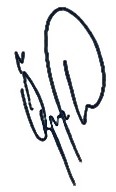 Mdr. Yrd. Öğr. Gör. Özcan EKEN                                                                                                                                                                                        Okul Sanayi KoordinatörüYukarıda kimliği verilen Yüksekokulumuz öğrencisinin belirtilen tarihler arasında iş yeri eğitimi uygulaması yapması zorunludur. Bu süre boyunca öğrencimizin iş kazası ve meslek hastalıkları sigortası Üniversitemiz tarafından yapılacaktır. Adı geçen öğrencimizin kuruluşunuzda iş yeri eğitimi uygulaması yapması için gösterdiğiniz ilgiye teşekkür eder çalışmalarınızda başarılar dileriz. Mdr. Yrd. Öğr. Gör. Özcan EKEN                                                                                                                                                                                        Okul Sanayi KoordinatörüYukarıda kimliği verilen Yüksekokulumuz öğrencisinin belirtilen tarihler arasında iş yeri eğitimi uygulaması yapması zorunludur. Bu süre boyunca öğrencimizin iş kazası ve meslek hastalıkları sigortası Üniversitemiz tarafından yapılacaktır. Adı geçen öğrencimizin kuruluşunuzda iş yeri eğitimi uygulaması yapması için gösterdiğiniz ilgiye teşekkür eder çalışmalarınızda başarılar dileriz. Mdr. Yrd. Öğr. Gör. Özcan EKEN                                                                                                                                                                                        Okul Sanayi KoordinatörüYukarıda kimliği verilen Yüksekokulumuz öğrencisinin belirtilen tarihler arasında iş yeri eğitimi uygulaması yapması zorunludur. Bu süre boyunca öğrencimizin iş kazası ve meslek hastalıkları sigortası Üniversitemiz tarafından yapılacaktır. Adı geçen öğrencimizin kuruluşunuzda iş yeri eğitimi uygulaması yapması için gösterdiğiniz ilgiye teşekkür eder çalışmalarınızda başarılar dileriz. Mdr. Yrd. Öğr. Gör. Özcan EKEN                                                                                                                                                                                        Okul Sanayi KoordinatörüÖĞRENCİİŞYERİ EĞİTİMİ VE UYGULAMASI YETKİLİSİNİNPROGRAM STAJ KOORDİNATÖRÜLÜLEBURGAZ MESLEK YÜKSEKOKULU MÜDÜR YRD.Adı Soyadı:Adı Soyadı:Adı Soyadı:Adı Soyadı: Tarih :         …/…/…….Tarih :         …/…/…….Tarih :        …/…/…….Tarih :         …/…/…….İmzaİmza-Kaşeİmzaİmza-Kaşe